Colegio Aurora de Chile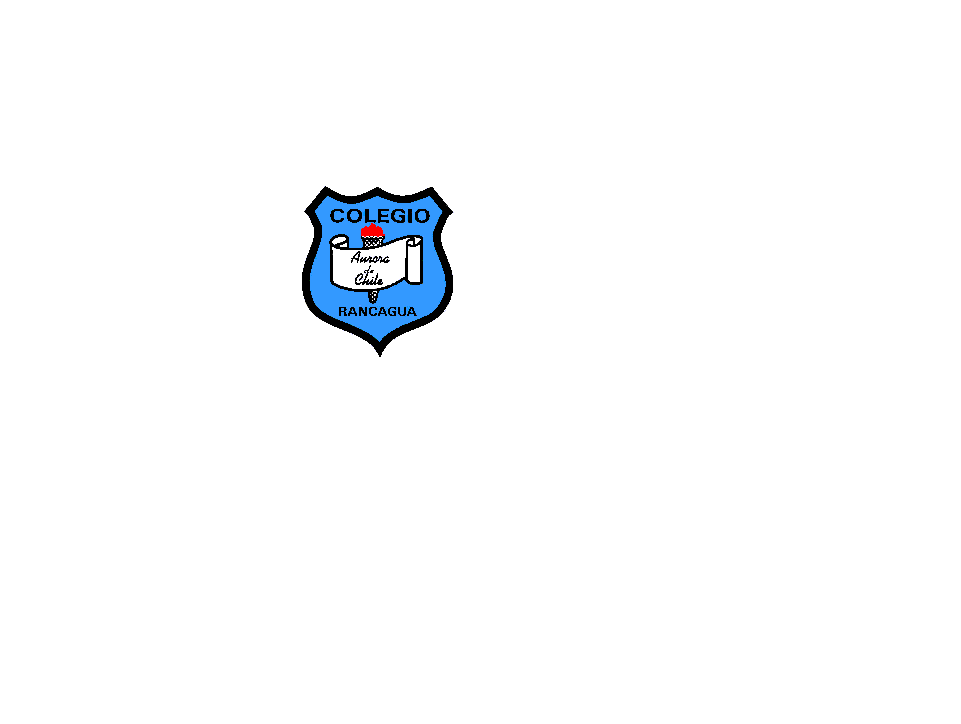   Cormun – RancaguaHola queridos estudiantes: Espero se encuentren bien. Les envío los siguientes ejercicios para profundizar sus aprendizajes.  Resuélvanlos en compañía de sus padres y, luego lo pegan en su cuaderno de Matemática. Un gran abrazo a todos.            NOMBRE: ______________________________________ CURSO: _____________Cálculo Mental Primero Básico, semana 33: desde 16  al 20 de noviembreResuelve los siguientes problemas de adición y sustracción.1.- En un bus viajan 25 estudiantes, luego en un paradero suben 4 niños más. ¿Cuántos estudiantes subieron en total al bus?2.- Mauricio compró 12 manzanas, y 7 manzanas salieron malas. ¿Cuántas manzanas son las buenas que compró Mauricio? Con el propósito de aclarar tus dudas, deberás enviar tu trabajo a tu Profesora Jefe.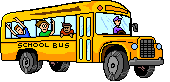 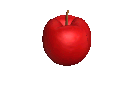 